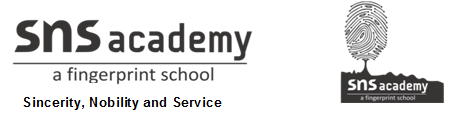     FIRST TERMINAL EXAMINATION SEPTEMBER- 2019Name: _________________________                                                                  Grade:  II Section___                                                                                           Subject: MathsDate: 25.9.19Time:  3 HoursI. Choose the best answer from the following options.                      (10x1=10)    1) Putting together equal groups of objects is known as ___________________.a) Subtraction                      b) Addition                           c) Multiplication 2) 100 cm = ____ m.a) 1                                      b) 10                                    c) 1003) Taking away a number from another is called _______________.                           a) Addition                          b) subtraction                        c) division 4) The short form of centimetre is __________.a) mc                                   b) cm                                    c) mm5) 35 + 0 =  _______.a) 45                                    b) 36                                      c) 356) 2 groups of 5 = ________.a) 10                                   b)15                                       c) 57) Any number multiplied by 0 is _____.a) Same number                b) 0                                        c) 18) 5 X 9 = ________.a) 4 X 5                             b) 3 X 6                                   c) 9 X 59) A week has _____ days.a) 7                                    b) 6                                     c) 810) The length of a short ruler is _____ cm.a) 5                                    b)17                                    c) 15II. Find the product.                                                                                (6x1=6)a) 1  x  25  =      ______.                         b) 32  x  1  =      ______. c) 17  x  0  =      ______. d) 0  x  105  =   ______. e) 200 x 0 =      ______.f) 10 x10 =        ______.III. Circle the correct option.                                                                  (5x1=5)a) Height of the house                                               cm            mb) Length of a saree                                                  cm            m                                 c) Length of a table                                                   cm            md) Length of a remote                                               cm            m      e) Height of your father                                            cm            mIV. Do the following.                                                                               (10x2=20) 11) Add.    12) Measure length of your pencil and eraser using a ruler.     Length of your pencil =  _____ cm.     Length of your eraser = _____ cm.13) Subtract. 14) Draw the following.     2 groups  of  2 ice-creams.                                                                                         2 x 2 = _____ ice-creams          15) Fill in the blanks.a) A number multiplied by 1 is  the __________________.b) The standard unit of length is _______. 16) A shopkeeper sells 4 fishes in a day. How many fishes does he sell in 3 days?              3       x  ______ =   ______.17) Complete the sequence.              2, 4, ____, 8, ____, 12, ____, 16, _____18) Match the following.    a) 3 x 5                -           4 x 6    b) 2 x 3                -           5 x 3    c) 6 x 4                -           0 x  9          d) 9 x 0                -           3 x 219)   Add.      a)     44   +     10   = ________                b) 51  +    10   = _______20) Add.           5           5           3   +______________________V. Solve the following.                                                                     (5x3=15)21 ) Add.                                                                     22)  Write the length of the given objects.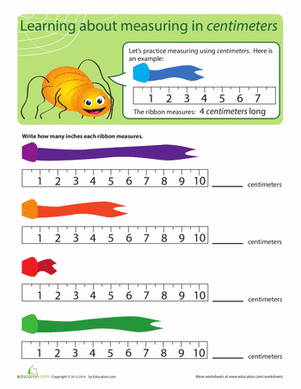 23) Find the product.a) 5 x 2  = ___________b) 4 x 4 = ___________c) 2 x 3  = ___________24) Fill in the blanks.a) The short  form of metre is  _______.b) A year has _______ months.c) A hand has _______ fingers.25) Subtract.VI) Fill the numbers in the boxes.                                                          (4x1=4)  26.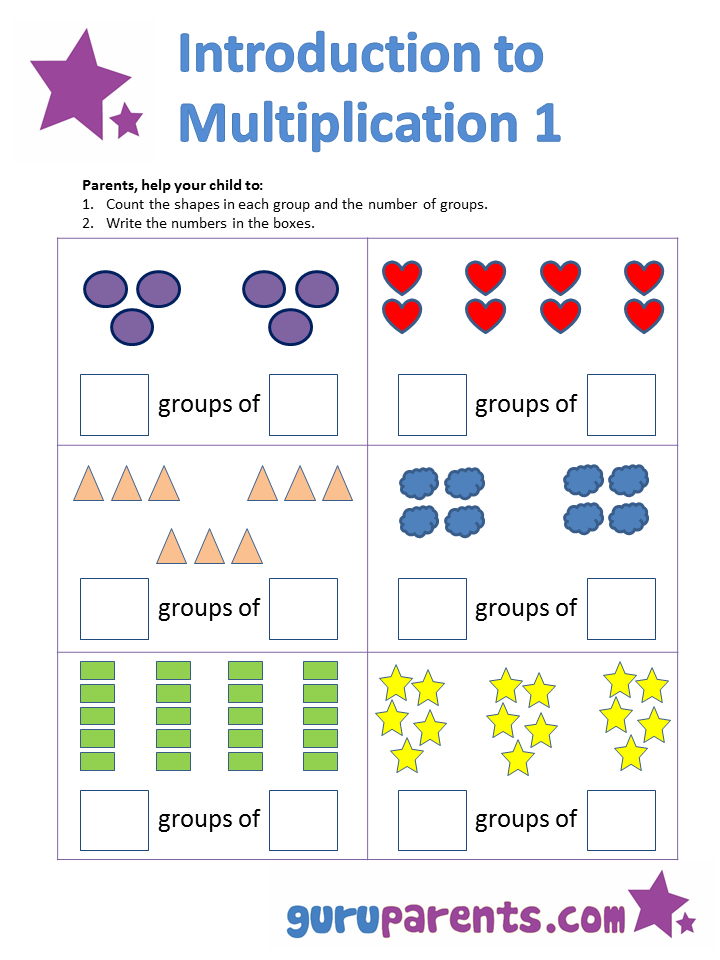 Marks obtained:Total:60TO342     2    +TO961     4  -TO3614	T	O722    5    -